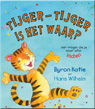 dHet verhaal van de olifant  In landen waar ze olifanten trainen voor hun zware werk gebruiken ze een hele gemakkelijke en effectieve methode om ervoor te zorgen dat een olifant niet wegloopt. Als de olifant nog een baby is, binden ze hem vast aan een boom met een touw om zijn poot. Hij probeert een aantal keer om te ontsnappen, maar leert al snel dat hij niet weg kan. Hij gaat geloven dat hij het touw niet los kan maken. De olifant groeit en wordt groter en groter. Ze binden hem nog steeds vast aan de boom. Omdat de olifant gewend is aan het touw om zijn poot, probeert hij al lang niet meer te ontsnappen. Want hij gelooft dat hij het touw niet los kan trekken. Terwijl hij tegelijkertijd bomen uit de grond trekt, boomstammen sjouwt etc. Wij weten, dat een volwassen olifant heel sterk is en dat hij ook sterk genoeg is om zich los te trekken. Maar de volwassen olifant doet dit niet, want hij gelooft dat hij dat niet kan. Ook al kan het wel…hij gelooft TOCH dat het niet kan. 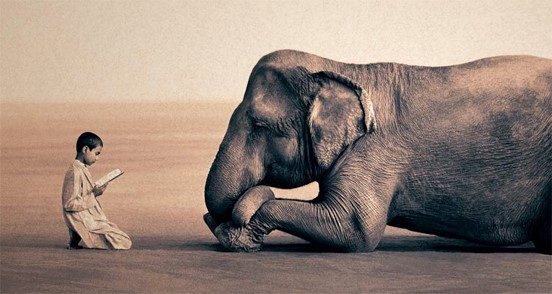 En zo werkt dit ook bij ons. Als kind hebben wij om leren gaan met de werkelijkheid, zoals we die als kind hebben ervaren. We hebben een aantal conclusies getrokken over de wereld om ons heen.  We hebben iets leren geloven en daar twijfelen we nu niet meer aan. En ons denken, voelen en doen is op deze aannames gebaseerd. Terwijl we nu als jongere– net als de (jong) volwassen olifant – veel meer mogelijkheden tot onze beschikking hebben als toen we kind waren en nu wel iets anders kunnen kiezen. Alleen we doen het niet omdat we er niet bij stil staan. Deze overtuigingen zitten meestal in het onbewuste. En het onbewuste stuurt ons, niet ons bewuste.  